                      Škriatok  „ Ponožkáčik “ 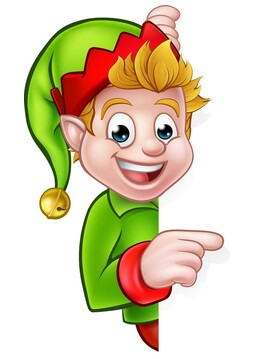 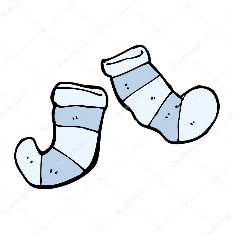                             Ponožkové pexeso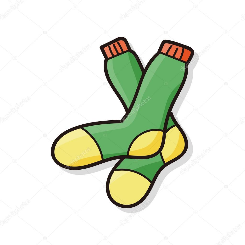 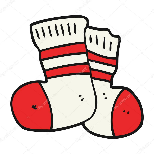 Keďže V každej domácnosti sa občas stane, že škriatok „Ponožkáčik“ zoberie jednu ponožku a nevráti.Aby sme tomu zabránili, musíme rýchlo všetkým ponožkám nájsť pár, kým sa stratia aj so škriatkom.Potrebujeme hlavne ponožky a chuť sa hrať 😊Máme dve možnosti :Prvá:                                         Druhá :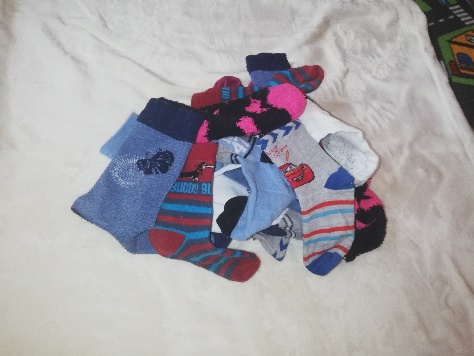 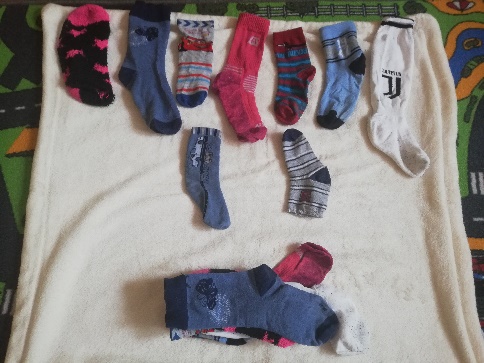 a) Tu poukladáme ponožky                          b) alebo necháme všetky vedľa seba a druhé páry                         ponožky nakope a z nejmáme na jednej veľkej                           hľadáme pár.kôpke.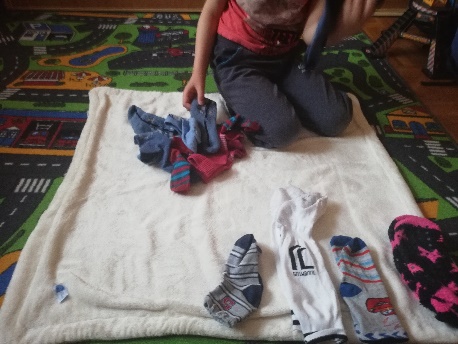 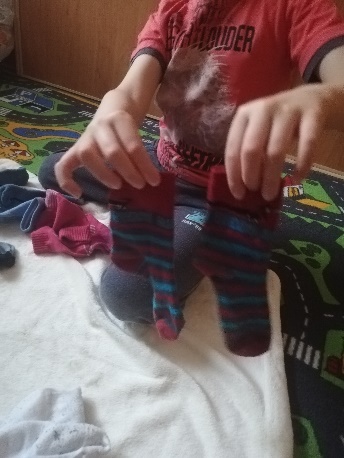 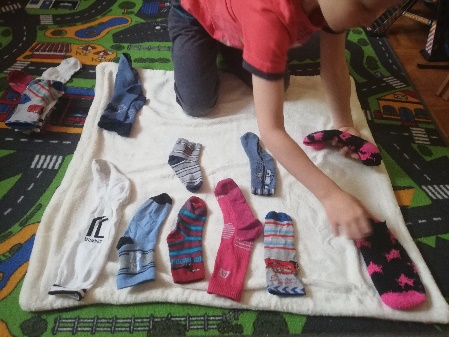 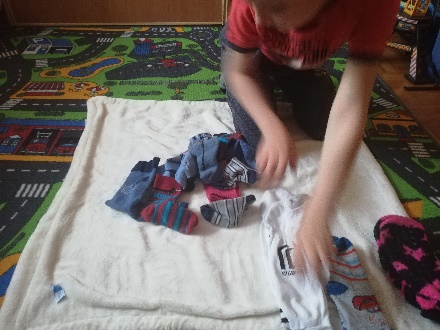                                                                                      Príjemné hľadanie!                                                                                                                                                         😊                                                                                                                                                            